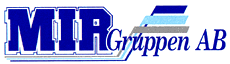                                     Brf Närbilden ingång 51-69Montering av Grundflödesplugg i befintliga ventiler.Onsdag den 22/5 mellan kl. 07.00-17.00 behöver vi tillträde till er lägenhet för att montera grundflödesplugg i befintliga ventiler.Vi ber er vänligen att plocka undan i fönstren och flytta eventuella möbler som kan vara i vägen för arbetet.För att detta ska fungera utan extra kostnad så måste vi få tillträde som planerat.Så om ni inte finns hemma vid aviserad tid så vill vi att ni lämnar nyckel märkt med namn, ingång, lägenhetsnr, till Aynur Bahrami i ingång 67.Montör Leif Hedström 070-716 22 16   Vi tackar för Er vänliga medverkan...